Revised 08/06/2018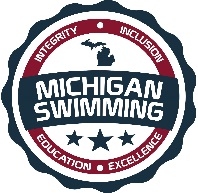 Integrity, Inclusion, Education, Excellence2019 Crocodile RockHosted By: Portage Aquatic ClubJanuary 19–20, 2019Sanction - This meet is sanctioned by Michigan Swimming, Inc. (MS), as a timed final meet on behalf of USA Swimming (USA-S), Sanction Number MI1819053. In granting this sanction it is understood and agreed that USA Swimming shall be free from any liabilities or claims for damages arising by reason of injuries to anyone during the conduct of the event.  MS rules, safety, and warm up procedures will govern the meet as is fully set forth in these meet rules.Location – Gable Natatorium – Western Michigan UniversityWorner DriveKalamazoo, MI 49006Times -	Saturday / Sunday AM	Warm up Starts: 8:00 a.m. 	Event Start: 9:00 a.m.		Saturday / Sunday PM 	Warm up will start at the conclusion of the morning session but not before 12:00 p.m., Event begins one (1) hour after the start of warm up but not before 1:00 p.m.Motels – 	The preferred hotel for this meet is:	Microtel Inn & Suites by Wyndham	5597 S. 9th St.	Kalamazoo, MI 49009	Tel. 269-353-3200	Or visit your favorite travel and lodging website.Facilities – The WMU Gable Natatorium is a 6 lane 25 yards pool with movable bulkhead to separate competitions lane from warm-up cool-down areas.  Depth at start is 14 feet and 5 feet at turn.  Permanent starting blocks and non-turbulent lane markers will be used.  Daktronics timing system will a 6-lane display will be used.  There is ample balcony seating for spectators.  Lockers are available (provide your own lock).  Public phones are not available.  The competition course has not been certified in accordance with 104.2.2C (4). Eligibility – 2019 Crocodile Rock Meet is a Short Course Yard meet for those swimmers who have A, B or C times.  All swimmers must be currently registered with United States of America Swimming (USA-S). A swimmer's age on January 19, 2019 will determine his/her eligibility for a particular age group.Deck Registration - Unregistered swimmers must register on deck at this meet by turning in the athlete registration form and payment to the Meet Referee.  The cost of registering on deck is double the normal fee ($156.00 per swimmer for 2018-19 registration).Meet Format – This is an age group and all events are timed finals.  The swimmers are grouped by age and gender for results; 8 & under, 9 & 10, 11 & 12 and Open.  Open events are limited to those athletes 13 years of age and over.    Entry Limits - Entries will be accepted on a first come first serve basis by date of email for electronic entries and date of receipt by the Administrative Official for hard copy entries until the Michigan Swimming Four (4) hour per session maximum time limit is met. As set forth in entry procedures below, (A) a hard copy of your club’s entry summary sheet, (B) a hard copy of your club’s signed release/waiver agreement (C) your club’s certification of entered athletes and (D) your club’s entry and entry fees must be received by the Entry Chair in a timely fashion prior to the start of the meet, or your swimmers will not be allowed to swim in the meet.  Entries received after the four (4) hour per session time limit has been met will be returned even if received before the entry deadline.Swimmers Without A Coach - Any swimmer entered in the meet, unaccompanied by a USA-S member coach, must be certified by a USA-S member coach as being proficient in performing a racing start or must start each race from within the water.  It is the responsibility of the swimmer or the swimmer’s legal guardian to ensure compliance with this requirement.Individual Entry Limits – Swimmers may swim a maximum of five individual events each day.  Electronic Entries - $5.00 per individual event.  Please include a $1.00 Michigan Swimming surcharge for each swimmer entered.  Make checks payable to: Portage Aquatic Club. Paper Entries - MS rules regarding non-electronic entries apply, $6.00 per individual event.  There is a $1.00 additional charge per individual event if the entry is not submitted in Hy-Tek format.  The Michigan Swimming $1.00 general surcharge for each swimmer also applies to paper entries.  Paper entries may be submitted to the Administrative Official on a spreadsheet of your choice however the paper entry must be logically formatted and must contain all pertinent information to allow the Administrative Official to easily enter the swimmer(s) in the correct events with correct seed times.Entry Procedures - Entries may be submitted to the Administrative Official as of December 22, 2019 at 8:00 a.m.  The Administrative Official must receive all entries no later than the entry deadline of January 14, 2019 at 12:00 p.m. Entries must include correct swimmer name (as registered with USA/MS Swimming), age and USA number. You can import the order of events and event numbers from the Michigan Swimming website (http://www.miswim.org/).  All individual entries should be submitted via electronic mail to the Administrative Official at amarom.msao@gmail.com.   All entries will be processed in order by email date code or mail date code.  Any entries submitted will be considered provisional until such time as the Administrative Official has received a hard copy of: (a) your club's entries (Team Manager Meet Entries Report), (b) a hard copy of your club's signed release/waiver agreement (c) your clubs signed certification of entered athletes and (d) your club's entry fees.   This must be received in a timely fashion prior to the start of the meet or your swimmers will not be allowed to swim in the meet. The complete 2019 Crocodile Rock meet entry packet with entry forms is available on the Michigan Swimming Website at http://www.miswim.org/Refunds - Once a team or individual entry has been received and processed by the Administrative Official there are no refunds in full or in part unless the “over qualification exception” applies (see MS Rules).Entries - Your club's Entry, Entry Summary Sheet, Release/Waiver, Certification of Entered Athletes and Check should be sent via U.S. mail or nationally recognized overnight courier to:	Paperwork and Payments:	Portage Aquatic Club					Attn. Ty K. Parker					8406 Petoskey St.					Kalamazoo, MI 49009	Administrative Official: 		Maritza Amaro						amarom.msao@gmail.com						618-304-2909 (coaches only)Check In - Check in will be required and will be available 30 minutes prior to Warm-up start. Check in is mandatory for all events and will be required by the time set forth in this meet announcement.  Failure to check in, if required, it will cause the swimmer to be scratched from all events in that session. Check in will close 15 minutes after the start of warm up for each session. Check in sheets will be posted at the entrance to the pool deck.  Scratch Rules - Prior to check-in closes a swimmer may scratch events at the Clerk of Course.  After check-in closes, you must see the Meet Referee to scratch an event.  Marshaling – 2019 Crocodile Rock meet is a self-marshaled meet.  Swimmers are responsible for being in the correct heat and lane. Heat sheets will be posted prior to the start of each session.   Seeding – Seeding will be done after check-in closes.   Swimmers who fail to check-in for an event will be scratched from that event.  All events are timed finals and will be seeded slowest to fastest, except long distance event (400 IM, 500 Free) which will be seeded fastest to slowest with alternating genders - women/men. Deck Entries/Time Trials – No time trials will be offered a this meet.  Deck entries will be accepted at the Clerk of Course table prior to seeding the meet, time permitting, and at the sole discretion of the Meet Director and Meet Referee.  Deck entries are subject to the Michigan Swimming $1.00 general surcharge if they are not already entered in the meet.  For deck entries, registration status must be proven by providing a current USA Swimming membership card or a current print out of an athlete roster from the Club Portal, the Club Portal is located on the USA Swimming website. The athlete may also enter by showing their membership from USA Swimming’s DECK PASS on a smart phone.  Name, athlete ID and club affiliation should then be added to your database just as it appears on the card or list or the swimmer may compete unattached (UN) if they request to do so.Meet Programs/Admissions – Admission is $5.00 per person.  Children 10 and under may enter free with a paying adult.  Heat Sheets will be available after the meet is seeded for $2.00 per session.  Any or all groups may be charged less at the discretion of Portage Aquatic Club.Scoring – No individual or team score will be kept. Awards – Each team’s representative should pick up all awards at the end of the meet.  No awards will be mailed.  Awards will be given for 1st to 8th for 8 & under, 9-10 and 11-12 age groups.  No awards will be given for the open age group.Results - Complete Official meet results will be posted on the Michigan Swimming Website at http://www.miswim.org/ .  Unofficial results will also be available on flash drive (HY- Team Manager result file) upon request. Teams must provide their own flash drive.Concessions - Food and beverages will be available in the pool balcony.  No food or beverage will be allowed on the deck of the pool, in the locker rooms or in the spectator areas. A hospitality area will be available for coaches and officials.Lost and Found - Articles may be turned in/picked up at the pool office.  Articles not picked up by the end of the meet will be retained by the Meet Director or a representative for at least 14 days (any longer period shall be in the sole discretion of the Meet Director).Swimming Safety - Michigan Swimming warm up rules will be followed. To protect all swimmers during warm-ups, swimmers are required to enter the pool feet first at all times except when sprint lanes have been designated. No jumping or diving. The same rules will apply with respect to the warm-down pool and diving well. No photography is allowed behind the block. Penalties for violating these rules will be in the sole discretion of the Meet Referee which may include ejection from the meet.  Deck Personnel/Locker Rooms/Credentialing - Only registered and current coaches, athletes, officials and meet personnel are allowed on the deck or in locker rooms. Access to the pool deck may only be granted to any other individual in the event of emergency through approval by the Meet Director or the Meet Referee.  The General Chair of MS, Program Operations Vice-Chair of MS, Officials Chairs of MS, and the Michigan Swimming Office staff are authorized deck personnel at all MS meets.  Personal assistants/helpers of athletes with a disability shall be permitted when requested by an athlete with a disability or a coach of an athlete with a disability.Lists of registered coaches, certified officials and meet personnel will be placed outside the WMU Gable Natatorium pool lobby.  Meet personnel will check the list of approved individuals and issue a credential to be displayed at all times during the meet.  This credential will include the host team logo, name as well as the function of the individual being granted access to the pool deck (Coach, Official, Timer, or Meet Personnel).  In order to obtain a credential, Coaches and Officials must be current in all certifications through the final date of the meet. Meet personnel must return the credential at the conclusion of working each day and be reissued a credential daily.All access points to the pool deck and locker rooms will either be secured or staffed by a meet worker checking credentials throughout the duration of the meet.Swimmers with Disabilities - All swimmers are encouraged to participate. If any of your swimmers have special needs or requests please indicate them on the entry form and with the Clerk of Course and/or the Meet Referee during warm ups.General Info - Any errors or omissions in the program will be documented and signed by the Meet Referee and available for review at the Clerk of Course for Coaches review.  Information will also be covered at the Coaches’ Meeting.First Aid - Supplies will be kept in the pool office.Facility Items –(A)	No smoking is allowed in the building or on the grounds of WMU Gable Natatorium.(B)	Pursuant to applicable Michigan law, no glass will be allowed on the deck of the pool or in the locker rooms.(C)	No bare feet allowed outside of the pool area. Swimmers need to have shoes to go into the hallway to awards or concessions.(D)   	 An Emergency Action Plan has been submitted by the Host Club to the Safety Chair and the Program Operations Chair of Michigan Swimming prior to sanction of this meet and is available for review and inspection at the pool office.	(E)	To comply with USA Swimming privacy and security policy, the use of audio or visual recording devices, including a cell phone, is not permitted in changing areas, rest rooms or locker rooms.(F)	Deck changing, in whole or in part, into or out of a swimsuit when wearing just one 		suit in an area other than a permanent or temporary locker room, bathroom, 		changing room or other space designated for changing purposes is prohibited.(G)	Operation of a drone, or any other flying apparatus, is prohibited over the venue 	(pools, athlete/coach areas, spectator areas and open ceiling locker rooms) any 	time athletes, coaches, officials and/or spectators are present.Meet Director – Ty Parker parkertyk@gmail.com (USA Swimming member)Meet Referee - 	Paul Jones, pwj6@outlook.com                           248-310-3300 (No calls after 9:00 pm)Safety Marshal – Heidi RikerAdministrative Official – Maritza Amaro, amarom.msao@gmail.com,                                         618-304-2909 (Coaches ONLY).2019 Crocodile Rock MeetSanction Number:  MI1819053Saturday, January 19, 2018Warmup 8:00 a.m.; Check-in Closes 8:15 a.m., Meet Start 9:00 a.m.**Seeded fastest to slowest with alternating genders-women/menSaturday, January 19, 2019Warm up will start at the conclusion of the morning session but not before 12:00 p.m.Event begins one (1) hour after the start of warm up but not before 1:00 p.m.Sunday, January 20, 2019Warmup 8:00 a.m.; Check-in Closes 8:15 a.m., Meet Start 9:00 a.m.Sunday, January 20, 2018Warm up will start at the conclusion of the morning session but not before 12:00 p.m.Event begins one (1) hour after the start of warm up but not before 1:00 p.m.CERTIFICATION OF REGISTRATION STATUS OF ALL ENTERED ATHLETESRELEASE  WAIVER2019 Crocodile RockSanction Number: MI1819053Enclosed is a total of $__________ covering fees for all the above entries.  In consideration of acceptance of this entry I/We hereby, for ourselves, our heirs, administrators, and assigns, waive and release any and all claims against Portage Aquatic Club, Gable Natatorium-WMU, Michigan Swimming, Inc., and United States Swimming, Inc. for injuries and expenses incurred by Me/Us at or traveling to this swim meet.>>>>>>>>>>>>>>>>>>>>>>>>>>>>>>>>>>>>>>>>>>>>>>>>>>>>>>>>>In granting the sanction it is understood and agreed that USA Swimming and Michigan Swimming, Inc. shall be free from any liabilities or claims for damages arising by reason of injuries to anyone during the conduct of this event.Michigan Swimming Clubs must register and pay for the registration of all athletes that are contained in the electronic TM Entry File or any paper entries that are submitted to the Meet Host with the Office of Michigan Swimming prior to submitting the meet entry to the meet host.  Clubs from other LSCs must register and pay for the registration of their athletes with their respective LSC Membership Coordinator.A penalty fee of $100.00 per unregistered athlete will be levied against any Club found to have entered an athlete in a meet without first registering the athlete and paying for that registration with the Office of Michigan Swimming or their respective LSC Membership Coordinator.Submitting a meet entry without the athlete being registered and that registration paid for beforehand may also subject the Club to appropriate Board of Review sanctions.The authority for these actions is: UNITED STATES SWIMMING RULES  REGULATIONS 302.4 FALSE REGISTRATION – A host LSC may impose a fine of up to $100.00 per event against a member Coach or a member Club submitting a meet entry which indicates a swimmer is registered with USA Swimming when that swimmer or the listed Club is not properly registered.  The host LSC will be entitled to any fines imposed.>>>>>>>>>>>>>>>>>>>>>>>>>>>>>>>>>>>>>>>>>>>>>>>>>>>>>>>>>I certify that all athletes submitted with this meet entry are currently registered members of USA Swimming and that I am authorized by my Club to make this representation in my listed capacity.Meet Evaluation FormSanction Number:  MI1819053Name of Meet: 2019 Crocodile RockDate of Meet: January 19 – January 20, 2019Host of Meet: Portage Aquatic ClubPlace of Meet: Gable Natatorium at Western Michigan UniversityWho do you represent (circle)? 	Host Club		Visiting Club		UnattachedDescribe yourself (circle) 	Athlete	      Coach       Official       Meet Worker	  SpectatorPlease rate the overall quality of this meet: (Please write any comments or suggestions below or on the reverse side)									   Low			    High1.  Swimming pool (e.g., water quality, ventilation)		1	2	3	4	5_______________________________________________________________________________2.  Equipment (e.g., timing system, PA system): 			1	2	3	4	5_______________________________________________________________________________3.  Swimmer facilities (e.g., locker rooms, rest areas): 		1	2	3	4	5_______________________________________________________________________________4.  Spectator facilities (e.g., seating, rest rooms):			1	2	3	4	5_______________________________________________________________________________5.  Meet services (e.g., concessions, admissions, programs):	1	2	3	4	5_______________________________________________________________________________6.  Officiating								1	2	3	4	5_______________________________________________________________________________7.  Awards and award presentations: 				1	2	3	4	5_______________________________________________________________________________8.  Safety provisions: 						1	2	3	4	5_______________________________________________________________________________	9. Overall success of the meet: 					1	2	3	4	5______________________________________________________________________________10. Other (please specify): 						1	2	3	4	5______________________________________________________________________________Return this completed evaluation to a representative of the Meet Host.  Thank you.  Meet Host:  Copy all of these submitted Meet Evaluations to the current Program Operations Vice-Chair (Shawn Kornoelje) and the Michigan Swimming Office (Dawn Gurley and John Loria) within 30 days.GirlsDescriptionBoys1Open 400 IM**2311-12 50 Free45Open 50 Free6711-12 100 IM8911-12 200 Free1011Open 200 Free121311-12 100 Breast1415Open 100 Breast161711-12 100 Fly1819Open 100 Fly202111-12 50 Back2223Open 200 Back242511-12 200 Back26GirlsDescriptionBoys2710 & Under 200 IM28298 & Under 100 IM30319-10 50 Free32338 & Under 50 Free343510 & Under 100 Fly36378 & Under 25 Fly38399-10 50 Back40418 & Under 50 Back424310 & Under 100 Breast44458 & Under 25 Breast46GirlsDescriptionBoys4711-12 200 IM4849Open 200 IM505111-12 50 Breast5253Open 200 Breast545511-12 200 Breast565711-12 100 Free5859Open 100 Free606111-12 50 Fly6263Open 200 Fly646511-12 200 Fly6667Open 100 Back686911-12 100 Back707111 & Over 500 Free72GirlsDescriptionBoys7310 & Under 200 Free74758 & Under 25 Free76779-10 100 IM78798 & Under 100 Free80819-10 100 Free82838 & Under 50 Fly84859-10 50 Fly86878 & Under 25 Back888910 & Under 100 Back90918 & Under 50 Breast92939-10 50 Breast949510 & Under 500 Free96Signature:Position:Street Address:  City, State Zip:Club Email:Phone:Coach Name:Club Name:Coach Email:Club Code: